Appendix AEmergency Declaration and Points of Contact/Call List	          		 In the event of a major emergency the Office of Campus Police and Safety Emergency Management office will inform the MSU community. Questions about emergency declaration can be directed to the Police and Safety. The Police and Safety office will contact all essential personnel, and will remain in direct contact with the Animal Facility Director.Call List/Points of Contact:Animal Facility Staff Calls list and order of callsIf it is an immediate life threatening emergency (e.g. fire or medical  emergency) call 911 first. Then call The Animal Facility Director,  Dr. Ingrid Tulloch. Dr. Tulloch will contact all other relevant individuals listed below.Facility Technical Manager: Ms. Elizabeth Broussard, Calls all other points of contact when Dr. Tulloch is not available.Office 443-885-2289, Mobile 443-570-4182.For Animal Health Emergency Contact the Clinical Veterinarian Dr. Matthew Terzi mobile 443-970-8686. M.Terzi@morgan.edu If Dr. Matthew Terzi is unavailable, contact  IACUC Consulting Veterinarian  Dr. Julie Watson  mobile 410-925-5631. Dr. Terzi or Dr .Watson will contact the Animal Facility Director who will communicate with all other relevant personnel (e.g., PIs).For Chemical Spills and other Occupational Health and Environmental Safety issues that are not immediately life threatening,  contact  the Facility Technical Manager, Ms. Elizabeth Broussard who will contact Director Chris Evans 443-885-3919 Christopher.Evans@morgan.edu. If Mr. Evans cannot be reached contact his assistant  Laura O’ Donnell 443-885-3919 or Laura.Odonnell@morgan.eduFor other  non-life threatening concerns (physical plant, staffing, etc.)  call the Facility Technical Manager who will contact the appropriate personnel below:Other Important Contacts Animal Caretaker and Husbandry Technician: Jayln Toatley jayln.toatley@morgan.edu mobile: 301-455-1434Chief of Police and Safety: Chief Lance Hatcher,443-885- 3117 Lance.Hatcher@morgan.edu  BSSC Building Manager and Assistant to the Dean of CLA:            Ricardo Howell. Office 443.885.3509 mobile 401 480 9163 Facilities and Physical Plant Director: Robert Riesner  443-885-3919 or Robert.Riesner@morgan.edu  Physical Plant Supervisor Rodney Anderson  Office phone:  443-885-3757 Rodney.anderson@morgan.edu Facilities Assistant Manager For 24/7 HVAC or Engineering staff notification if electrical, mechanical or plumbing problems occur. Tyrone Grigsby.  Office 443-885-3736, Mobile 443-814-2873, tyrone.grigsby@morgan.eduPsychology Department Chair, Dr. Jocelyn Turner-Musa mobile 301-906-1312, Office 443-885  Jocelyn.TurnerMusa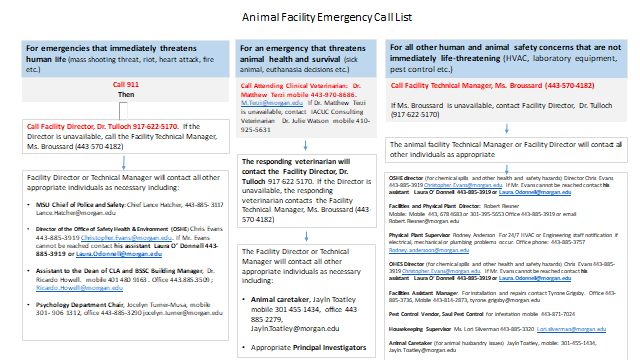 